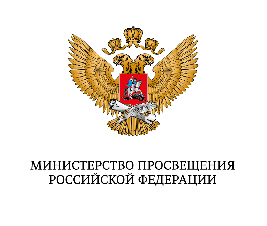 МИНИСТЕРСТВО ПРОСВЕЩЕНИЯ РОССИЙСКОЙ ФЕДЕРАЦИИФЕДЕРАЛЬНОЕ ГОСУДАРСТВЕННОЕ БЮДЖЕТНОЕ УЧЕРЕЖДЕНИЕ «ФЕДЕРАЛЬНЫЙ ЦЕНТР ОРГАНИЗАЦИОННО-МЕТОДИЧЕСКОГО ОБЕСПЕЧЕНИЯ ФИЗИЧЕСКОГО ВОСПИТАНИЯ»Инструкцияпо охране труда и технике безопасностиво время занятий компьютерным спортом(киберспортом) для обучающихся образовательных организацийМосква 2021 г.1. Общие требования охраны труда1.1. К занятиям компьютерным спортом с ПК (персональным компьютером) допускаются обучающиеся от 7 до 18 лет, прошедшие инструктаж по охране труда и технике безопасности во время занятий компьютерным спортом, не имеющие противопоказаний к занятиям данным видом физкультурно-спортивной деятельности.	1.2. Повторный инструктаж обучающееся в компьютерном классе должны проходить с периодичностью не реже одного раза в шесть месяцев 1.3. Во время занятий на компьютере рекомендуется делать активный перерыв не менее 10 минут после каждых 20 минут для детей до 12 лет и каждые 30 минут для детей от 12 до 18 лет.1.4. Во время занятий на компьютере на организм обучающегося могут воздействовать опасные и вредные факторы: - напряжение зрительных анализаторов, интеллектуальные нагрузки; - длительные статические нагрузки. 1.5. Запрещается находиться в компьютерном классе в верхней одежде, а также принимать пищу. 1.6. При работе с ПК обучающиеся должны соблюдать правила личной гигиены. 1.7. Работа в компьютерном классе разрешается исключительно в присутствии педагога дополнительного образования или тренера-преподавателя технического персонала компьютерного класса. 1.8. Запрещается присутствие в помещении компьютерного класса посторонних лиц. 1.9. При работе на ПК могут воздействовать опасные и вредные производственные факторы:- повышенные уровни электромагнитного, инфракрасного излучения;- повышенный уровень статического электричества;- пониженная ионизация воздуха;- напряжение зрительных анализаторов, интеллектуальные нагрузки;- длительные статические нагрузки.1.10. По всем вопросам, связанным с работой персонального компьютера следует обращаться педагогу дополнительного образования, тренеру-преподавателю, а в его отсутствие к техническому персоналу, обслуживающему компьютерный класс. 2. Требования охраны труда перед началом работ 2.1. Перед началом работы пользователь ПК обязан: - осмотреть и привести в порядок рабочее место, освободив его от посторонних предметов; - убедиться в достаточности освещенности, отсутствии отражений на экране, отсутствии встречного светового потока; - проверить комплектность компьютера; - проверить правильность установки стола, стула, положения оборудования, угла наклона экрана, положения клавиатуры. 2.2. Необходимо соблюдать следующую последовательность включения оборудования ПК: - включить блок питания или источник бесперебойного питания (если есть); - включить периферийные устройства (принтер, монитор, сканер и др.); - включить питание системного блока или иного оборудования. 2.3. Запрещается приступать к работе: - при нарушении целостности корпуса компьютера, монитора, клавиатуры, мыши; - при обнаружении неисправности оборудования;- при отсутствии огнетушителя и аптечки первой помощи в компьютерном классе.3. Требования охраны труда во время работы3.1. Во время работы на ПК обучающийся обязан: - аккуратно обращаться с клавиатурой; - держать открытыми все вентиляционные отверстия устройств; - соблюдать расстояние от глаз до экрана в пределах 60-80 см; - следить, чтобы кабель (шнур) ПК был защищен от случайного повреждения и соприкосновения с горячими и сырыми поверхностями. 3.2. Пользователю ПК во время работы запрещается: - дотрагиваться до экрана монитора и вращать монитор; - работать с ПК при снятом корпусе; - во избежание внутреннего перегрева и выхода ПК из строя закрывать во время работы вентиляционные отверстия посторонними предметами или чехлами; - оставлять включенный ПК без присмотра; - вскрывать корпус монитора, системного блока; - разбирать монитор, системный блок, клавиатуру, мышь; - переключать силовые питающие кабели проводов связи с периферийными устройствами на задней крышке корпуса системного блока и монитора; - отключать штепсельные разъемы; - переключать разъёмы интерфейсных кабелей периферийных устройств при включенном питании; - производить отключение питания во время выполнения активной задачи; - оказывать механические усилия (наступать ногами, дергать) силовые питающие кабели и тянуть за провода связи с периферийными устройствами; - ударять сильно по клавишам клавиатуры; - работать грязными руками; - прикасаться к задней панели системного блока; - допускать попадание влаги на поверхность системного блока, монитора, клавиатуры; - загромождать верхние панели устройств бумагами и посторонними предметами; - подвергать монитор воздействию прямых солнечных лучей или других источников тепла; - передвигать столы с оборудованием, переставлять оборудование на столахНеобходимо соблюдать следующие меры безопасности: - не прикасаться одновременно к металлическим частям ПК и устройствам, имеющим естественное заземление (радиаторы отопления, водопроводный кран и т.д.); - во избежание повреждения соединительного провода клавиатуры работать с ней только при размещении её на столе или на специальной выдвижной каретке; - при размещении рабочих мест с ПК расстояние между рабочими столами с видеомониторами (в направлении тыла поверхности одного монитора и экрана другого монитора) должно быть не менее 2,0 м, а расстояние между боковыми поверхностями мониторов - не менее 1,2 м. 3.4. Помещение для эксплуатации ПК должны иметь естественное и искусственное освещение. 3.3. Рабочие столы рекомендуется размещать таким образом, чтобы мониторы были ориентированы боковой стороной к световым проемам и естественный свет падал преимущественно слева. 3.4. Оконные проемы должны быть оборудованы регулируемыми устройствами типа: жалюзи, занавесей, внешних козырьков и др. 3.5. Освещение не должно создавать бликов на поверхности экрана. 3.6. Рабочие места с ПК не должны размещаться вблизи силовых кабелей, технологического оборудования. 3.9. Необходимо систематически проветривать помещение с ПК - во время перерывов с обязательным выходом из него обучающихся. 3.7. По всем вопросам, связанным с неисправностями в вычислительной технике следует обращаться к преподавателю, а в его отсутствие к техническому персоналу, обслуживающему компьютерный класс. 4. Требования охраны труда в аварийных ситуациях4.1 При несчастном случае, произошедшем вовремя образовательной деятельности обучающийся или очевидец несчастного случая обязан:- устранить травмирующий фактор (если это возможно);- оказать первую помощь пострадавшему;- при необходимости вызвать скорую медицинскую помощь или организовать доставку пострадавшего в медицинское учреждение;- немедленно сообщить о случившемся педагогу дополнительного образования, тренеру-преподавателю и техперсоналу, обслуживающему компьютерный класс;- сохранить до начала расследования несчастного случая обстановку, какой она была на момент происшествия, если это не угрожает жизни и здоровью окружающих и не приведет к аварии или возникновению иных чрезвычайных обстоятельств, а в случае невозможности ее сохранения зарисовать сложившуюся обстановку (составить схемы, провести фотографирование или видеосъемку).4.2. Пользователь ПК обязан немедленно отключить электропитание: - во всех случаях обнаружения обрыва проводов питания, неисправности заземления, элементов электрооборудования, запаха гари и т. п.); - при возникновении «дрожания» изображения (рябь, покачивание, подергивание); - при обнаружении человека, попавшего под напряжение, (немедленно) освободить его от действия тока, оказать до прибытия врача потерпевшему первую помощь; - при повреждении штепсельного соединения кабеля (шнура) или его защитной внешней оболочки;- в случае внезапного прекращения подачи электроэнергии; - при появление не характерного для работы ПК шума; - при появлении дыма или запаха, характерного для горящей изоляции. 4.3. При возгорании оборудования отключить питание и принять меры к тушению очага пожара имеющимися первичными средствами пожаротушения в соответствии с инструкцией по пожарной безопасности. 4.4. При любой аварии или аварийной ситуации, которая может привести к аварии или несчастному случаю, обучающийся обязан сообщить педагогу дополнительного образования, тренеру-преподавателю и техническому персоналу, обслуживающему компьютерный класс. 5. Требования охраны труда по окончании работ5.1. Закрыть активные задачи. 5.2. Убедиться, что в дисководе нет дискеты или диска, не подключен переносной носитель (флешка или жёсткий диск). 5.3. Провести завершение работы. 5.4. Выключить периферийные устройства и монитор. 5.5. Отключить питание системного блока. 5.6. Привести в порядок рабочее место. 5.7. О всех замеченных неполадках сообщить педагогу дополнительного образования, тренеру-преподавателю и техническому персоналу, обслуживающему компьютерный класс. 5.8. Выполнить упражнение для глаз, шеи, спины в течении 1-2 минут. 5.9. По окончании работы сдать свое рабочее место с ПК педагогу дополнительного образования, тренеру-преподавателю и техническому персоналу компьютерного класса.Разработчик:Согласовано:                       УТВЕРЖДАЮ            Директор ФГБУ «ФЦОМОФВ»         _______________ Федченко Н.С.           «_____» _____________ 20___г.___________     ____________________________     ____________________________     _________________Начальник отдела охраны труда___________     _________________